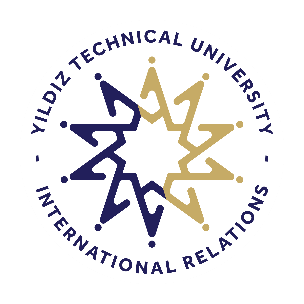 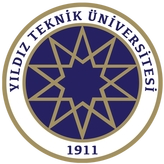 INTERNATIONAL STAFF WEEK APPLICATION FORMPlease send your application form to erasmus@yildiz.edu.tr by 16th  September 2022.PERSONAL DETAILSPERSONAL DETAILSPERSONAL DETAILSPERSONAL DETAILSFirst NameLast NameGender  Female       MaleJob TitleMain tasks/responsibilities 
at your home institution:Seniority Junior (< 10 years)    Intermediate (> 10 and < 20 years )   Senior (> 20 years) Junior (< 10 years)    Intermediate (> 10 and < 20 years )   Senior (> 20 years) Junior (< 10 years)    Intermediate (> 10 and < 20 years )   Senior (> 20 years)CountryPassport NumberName of the Home UniversityErasmus ID Code (if avaliable)PIC NumberFaculty / Department / UnitAddressE-MailPhoneMOTIVATION and ENGAGEMENTMOTIVATION and ENGAGEMENTMOTIVATION and ENGAGEMENTMOTIVATION and ENGAGEMENTWhat are your expectations about participating in this event?What is your special interest during this event?How would you like to contribute to the activities?What are the departments you would like to visit?How do you expect to contribute to your own university by participating this event?SPECIAL REQUIREMENTSSPECIAL REQUIREMENTSSPECIAL REQUIREMENTSSPECIAL REQUIREMENTSDietary requirements Vegetarian     Vegan     Allergies, please specify:           Other, please specify: Vegetarian     Vegan     Allergies, please specify:           Other, please specify: Vegetarian     Vegan     Allergies, please specify:           Other, please specify:Special Needs (if any)I certify that the information given in this application is true, complete, and accurate to the best of my knowledge.Participant Signature & Date: I certify that the information given in this application is true, complete, and accurate to the best of my knowledge.Participant Signature & Date: I certify that the information given in this application is true, complete, and accurate to the best of my knowledge.Participant Signature & Date: I certify that the information given in this application is true, complete, and accurate to the best of my knowledge.Participant Signature & Date: 